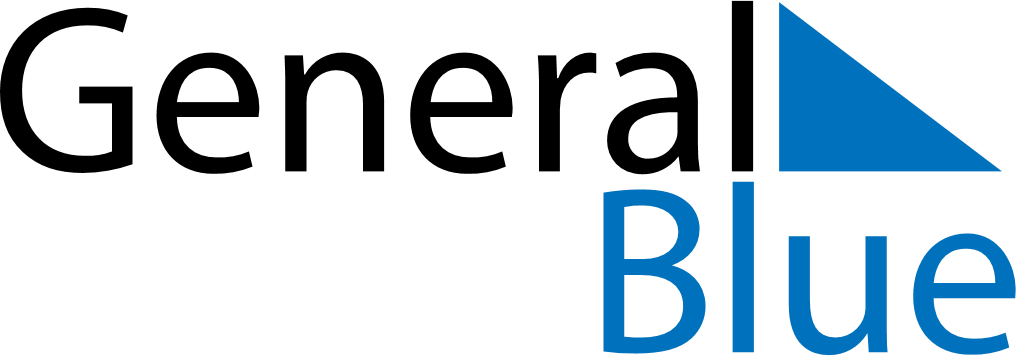 December 2021December 2021December 2021December 2021December 2021December 2021VietnamVietnamVietnamVietnamVietnamVietnamMondayTuesdayWednesdayThursdayFridaySaturdaySunday1234567891011121314151617181920212223242526National Defence Day2728293031NOTES